KINJAL  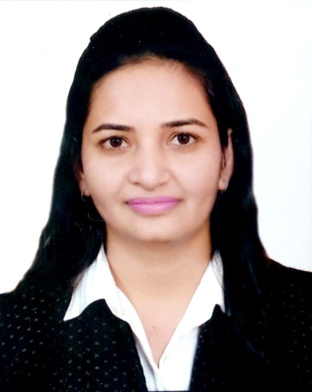 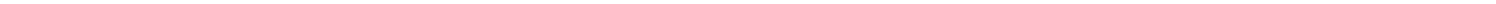 C.A., B.com.Kinjal-392839@2freemail.com  	P R O F I L E S N A P S H O T	A qualified CA with 6.5 years (Including Articleship of 3 Years) of rich and extensive experience in:Efficient in preparing monthly / quarterly / half yearly / yearly tax returns and compliance of regulatory requirements of direct and indirect taxation.Efficient in providing assistance to external auditors for completion of various types of audits such as Statutory Audit, Tax Audit etc. in conformance to Accounting Systems, Procedures & Standards.Comprehensive experience in implementing systems for preparation, maintenance & finalization of Statutory Books of Accounts & Financial Statements.A keen communicator, motivator, team player and a decisive leader with the ability to motivate teams to excel and win. 	E M P L O Y M E N T D E T A I L S	» From June 2017 to January 2019	:	Estrellas Life Sciences Pvt. Ltd. as a Sr. Account Executive [India]Prepare and submit Financial Statements and MIS Reporting.Planning and executing monthly, quarterly and annual closure schedules; providing quarterly and annual financial statements; administering the monthly closing process.Adhering to accounting controls by following policies & procedures in compliance with legal and regulatory requirements.To monitor all the accounting aspects relating to Sales, Purchase, Payment, Receipt, Cash and Bank and PayrollPrepare budgeted financial statements and compare the same with actual one.TaxationGST, VAT, Tax Deduction at Source (TDS), Advance Tax, Service Tax, Income Tax Scrutiny and Tax AuditMaking payment, Filing returns, Updating team on recent changes, Compliance of other  statutory requirements  etc.Handled Income Tax assessments and VAT Assessments.ReconciliationEnsuring reconciliation of bank accounts by gathering and balancing information.Debtors and Creditors ReconciliationCommunication with clients to obtain information and to resolve queries.» From June 2015 to April 2017	: Collective Trade Links Pvt. Ltd. as a Senior Accountant [India]Finalization of books of accounts.Finalization of company and personal accountsHandled investment and insurance matters(Accounting of Share bill, Preparation of Insurance chart, Mutual fund and SIP Chart)All the accounting aspects relating to Sales, Purchase, Journal, Payment, Receipt etc.Preparation of Capital gain chart, depreciation chart and all the other work related to finalization of accounts.Reconciliation of bank accounts, debtors and creditors on monthly basis.TaxationVAT, TDS, Service Tax and Income Tax,Making payment, Filing returns, Updating team on recent changes, Compliance of other statutory requirements etc.Other FunctionsTo support external auditors by providing information and answers to queries.» From 10th August 2010 to 9th August 2013	:	Aniket B. Shah & Co. as an Article Assistant [India]Maintained books of accounts, Prepared Financial Statements and Application of Accounting Standards.Handled audit assignments like Statutory Audit / Tax Audit / Bank AuditStatutory Audit of Companies in various fields like Manufacturing Industry, Service Industry, Transportation Business, Trading Business etc.Tax Audit of Companies, Firms and Individuals in various fields like Manufacturing Industry, Service Industry, Transportation Business, Trading Business etc.Statutory Audit of Bank.Managed and handled other assignments such as,Computation and payment of VAT, Service Tax, Income Tax and TDS.Filing of VAT, Service Tax, Income Tax and TDS Returns.Appearing before VAT, Income Tax and Service Tax Authorities. 	T E C H N I C A L S K I L L S	Conversant with Microsoft Office, Internet Applications and Tally ERP 9.I completed INFORMATION TECHNOLOGY TRAINING COURSE conducted by THE INSTITUTE OF CHARTERED ACCOUNTANTS OF INDIA. 	A C A D E M I C D E T A I L S	2016 -	Chartered Accountant -	ICAI (May 2016)2011  -	B.COM	-	Gujarat University, Ahmedabad, India with 63% 	O T H E R Q U A L I T I E S	I have good communication skills.I completed GENERAL MANAGEMENT AND COMMUNICATION SKILLS COURSE conducted by THE INSTITUTE OF CHARTERED ACCOUNTANTS OF INDIA. 	P E R S O N A L D E T A I L S	Date of Birth	:	3rd October 1990Sex	:	FemaleMarital Status	:	MarriedVisa	:	Spouse VisaLanguages Known	:	English, Hindi & GujaratiTaxationFinancial Analysis & AccountingAuditingTeam ManagementReporting & DocumentationFixed Assets Management